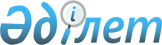 "2011 жылға арналған қоршаған ортаға эмиссиялар үшін төлемақы ставкаларын арттыру туралы" облыстық мәслихаттың 2010 жылғы 13 желтоқсандағы № 337 шешіміне өзгерістер енгізу туралы
					
			Күшін жойған
			
			
		
					Ақтөбе облыстық мәслихатының 2011 жылғы 7 желтоқсандағы № 436 шешімі. Ақтөбе облысының Әділет департаментінде 2011 жылғы 14 желтоқсанда № 3381 тіркелді. Күші жойылды - Ақтөбе облыстық мәслихатының 2021 жылғы 17 мамырдағы № 43 шешімімен
      Ескерту. Күші жойылды – Ақтөбе облыстық мәслихатының 17.05.2021 № 43 шешімімен (01.01.2022 бастап қолданысқа енгізіледі).
      "Салықтар және бюджетке төленетін басқа да міндетті төлемдер туралы" (Салық Кодексі) Қазақстан Республикасының 2008 жылғы 10 желтоқсандағы № 99-IV Кодексiнің 495-бабының 9-тармағына және "Қазақстан Республикасындағы жергілікті мемлекеттік басқару және өзін-өзі басқару туралы" Қазақстан Республикасының 2001 жылғы 23 қаңтардағы № 148 Заңының 6-бабының 5-тармағына сәйкес, облыстық мәслихат ШЕШІМ ЕТТІ:
      1. "2011 жылға арналған қоршаған ортаға эмиссиялар үшін төлемақы ставкаларын арттыру туралы" облыстық мәслихаттың 2010 жылғы 13 желтоқсандағы № 337 (нормативтік құқықтық кесімдерді мемлекеттік тіркеу тізілімінде № 3349 тіркелген, 2011 жылғы 6 қаңтардағы "Ақтөбе" және "Актюбинский вестник" газеттерінің № 1-2 жарияланған) шешіміне мынадай өзгерістер енгізілсін:
      шешімнің тақырыбындағы, шешімнің 1, 2 тармақтарындағы, сонымен қатар шешімнің Қосымшасының атауындағы "2011 жылға арналған" сөзі – алынып тасталсын.
      2. Мәслихаттың осы шешімі алғаш ресми жарияланғаннан кейін күнтізбелік он күн өткен соң қолданысқа енгізіледі және 2012 жылғы 1 қаңтардан басталған құқықтық қатынастарға қолданылады.
					© 2012. Қазақстан Республикасы Әділет министрлігінің «Қазақстан Республикасының Заңнама және құқықтық ақпарат институты» ШЖҚ РМК
				
      Облыстық мәслихаттың сессия төрайымы 

Облыстықмәслихаттың хатшысы

      Л.ЖАЗЫҚОВА 

Б.ОРДАБАЕВ
